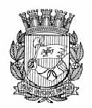 Publicado no D.O.C. São Paulo, 47, Ano 61, Sábado.12 de Março de 2016Secretarias, pág.05DESENVOLVIMENTO,TRABALHOE EMPREENDEDORISMOGABINETE DO SECRETÁRIODESPACHOS DO SECRETÁRIOTendo em vista os elementos que revestem o presente,e em face da manifestação do Senhor Assistente Técnico II,AUTORIZO, que sejam adotadas as providências contábeis parao cancelamento da Nota de Empenho nº. 67.070/2015 no valorde R$ 141.910,92 (cento e quarenta e um mil novecentos e dezreais e noventa e dois centavos), a favor do Programa BolsaTrabalho – PBT inscrita no CNPJ sob o nº. 00.000.000/3317-08referente ao processo administrativo 2015-0.127.072-5, observadasas formalidades de cautelas legais.Tendo em vista os elementos que revestem o presente, eem face da manifestação do Supervisor Técnico II e do SenhorCoordenador do Trabalho, AUTORIZO, que sejam adotadas asprovidências contábeis para o cancelamento das Notas deEmpenho nº. 4.353/2015 no valor de R$ 6.633,00 (seis milseiscentos e trinta e três reais), nº. 4.373/2015 no valor de R$7.752,60 (sete mil setecentos e cinquenta e dois reais e sessentacentavos), nº. 83.538/2015 no valor de R$ 2.425,17 (dois milquatrocentos e vinte e cinco reais e dezessete centavos) e nº.83.539/2015 no valor de R$ 1.237,33 (um mil duzentos e trintae sete centavos), a favor da Empresa Driserv – Empresa deMineração e Fontes de Agua Mineral inscrita no CNPJ sob o nº.62.250.675/0001-46 referente ao processo 2014-0.234.408-9,observadas as formalidades de cautelas legais.Tendo em vista os elementos que revestem o presente, eem face da manifestação do Supervisor Técnico II, AUTORIZO,que sejam adotadas as providências contábeis para o cancelamentoda Nota de Empenho nº. 89.601/2015 no valor deR$ 3.058,65 (três mil cinquenta e oito reais e sessenta e cincocentavos), a favor da Empresa NZ Log Logística e Comercio Ltda– EPP inscrita no CNPJ sob o nº. 06.353.644/0001-40 referenteao processo 2012-0.137.757.5, observadas as formalidades decautelas legais.Tendo em vista os elementos que revestem o presente, eem face da manifestação dos Senhores Gestores do Contratojuntamente com o Senhor Coordenador do Trabalho, AUTORIZO,que sejam adotadas as providências contábeis para os cancelamentosdas Notas de Empenho nº. 5.193/2015 no valor deR$ 1.716,14 (um mil setecentos e dezesseis reais e quatorzecentavos), nº. 58.349/2015 no valor de R$ 5.159,42 (cinco milcento e cinquenta e nove reais e quarenta e dois centavos), nº.58.355/2015 no valor de R$ 4.623,75 (quatro mil seiscentos evinte e três reais e setenta e cinco centavos), a favor do Bancodo Brasil S/A inscrito no CNPJ sob o nº. 00.000.000/2885-19referente ao processo 2012-0.069.581-6, observadas as formalidadesde cautelas legais.Tendo em vista os elementos que revestem o presente, eem face da manifestação do Senhor Assistente Técnico II, AUTORIZO,que sejam adotadas as providências contábeis para ocancelamento da Nota de Empenho nº. 66.444/2015 no valor deR$ 24.656,80 (vinte e quatro mil seiscentos e cinquenta e seisreais e oitenta centavos), a favor do Programa Bolsa Trabalho– PBT inscrita no CNPJ sob o nº. 00.000.000/3317-08 referenteao processo administrativo 2015-0.179.177-6, observadas asformalidades de cautelas legais.Tendo em vista os elementos que revestem o presente, eem face da manifestação do Senhor Coordenador do Trabalho,AUTORIZO, que sejam adotadas as providências contábeis parao cancelamento da Nota de Empenho nº. 60.951/2015 no valorde R$ 1.715,24 (um mil setecentos e quinze reais e vinte e quatrocentavos), a favor da Empresa Delta X Tecnologia da InformaçãoLtda – EPP inscrita no CNPJ sob o nº. 07.740.551/0001-30 referente ao processo 2015-0.048.118-8, observadas asformalidades de cautelas legais.Tendo em vista os elementos que revestem o presente, eem face da manifestação do Supervisor Técnico II, AUTORIZO,que sejam adotadas as providências contábeis para o cancelamentodas Notas de Empenho nº. 69.188/2015 no valor de R$3.822,54 (três mil oitocentos e vinte e dois reais e cinquenta equatro centavos) e nº. 69.191/2015 no valor de R$ 15.160,28(quinze mil cento e sessenta reais e vinte e oito centavos), afavor da Empresa Marfly Viagens e Turismo Ltda - ME inscritano CNPJ sob o nº. 00.920.881/0001-69 referente ao processo2015-0.188.020-5, observadas as formalidades de cautelaslegais.Tendo em vista os elementos que revestem o presente,e em face da manifestação do Senhor Gestor do Contratojuntamente com o Senhor Coordenador do Trabalho, AUTORIZO,que sejam adotadas as providências contábeis para ocancelamento das Notas de Empenho nº. 51.197/2015 no valorde R$ 11.902,39 (onze mil novecentos e dois reais e trinta enove centavos), nº. 100.212/2015 no valor de R$ 107.606,15(cento e sete mil seiscentos e seis reais e quinze centavos), nº.103.557/2015 no valor de R$ 1.101,41 (um mil cento e um reaise quarenta e um centavos) e nº. 103.562/2015 no valor de R$146.919,35 (cento e quarenta e seis mil novecentos e dezenovereais e trinta e cinco centavos), a favor da Empresa de Tecnologiada Informação e Comunicação inscrita no CNPJ sob o nº.43.076.702/0001-61 referente ao processo 2014-0.323.797-9,observadas as formalidades de cautelas legais.Tendo em vista os elementos que revestem o presente,e em face da manifestação do Senhor Assistente Técnico II,AUTORIZO, que sejam adotadas as providências contábeis parao cancelamento da Nota de Empenho nº. 93.032/2015 no valorde R$ 148.616,80 (cento e quarenta e oito mil seiscentos edezesseis reais e oitenta centavos), a favor do Programa BolsaTrabalho – PBT inscrita no CNPJ sob o nº. 00.000.000/3317-08referente ao processo administrativo 2015-0.268.510-4, observadasas formalidades de cautelas legais.Tendo em vista os elementos que revestem o presente, eem face da manifestação do Senhor Assistente Técnico II, AUTORIZO,que sejam adotadas as providências contábeis para ocancelamento da Nota de Empenho nº. 17.389/2015 no valor deR$ 9.222,10 (nove mil duzentos e vinte e dois reais e dez centavos)e nº. 17.394/2015 no valor de R$ 15.506,01 (quinze milquinhentos e seis reais e um centavo), a favor de Zurich MinasBrasil Seguro, inscrita no CNPJ sob o nº. 17.197.385/0001-21referente ao processo 2010-0.296.596-5, observadas as formalidadesde cautelas legais.DESPACHO DA SUPERVISÃO GERAL DE ADMINISTRAÇÃOE FINANÇASRepublicação do DOC de 10/03/2016, página 05, por tersaído com incorreção:PA 2016-0.027.063-4Nos termos do disposto no artigo 16, do Decreto n.º 48.592de 06 de agosto de 2007, APROVO a prestação de contas doprocesso de adiantamento nº 2016-0.027.063-4, em nome doCoordenador do Trabalho, José Trevisol, referente ao período de16/02/2016 a 17/02/2016, no valor de R$ 644,78 (seiscentos equarenta e quatro reais e setenta e oito centavos).SISTEMA MUNICIPAL DE PROCESSOS - SIMPROCDESPACHOS: LISTA 2016-2-044COORDENADORIA DE SEGURANCA ALIMENTAR E NUTRICIONALENDERECO: .PROCESSOS DA UNIDADE SDTE/COSAN/FEIRA/SUP2016-0.038.248-3 SEC. MUN. DO DES., TRABALHO EEMPREENDEDORISMODEFERIDOA VISTA DAS INFORMACOES, REVOGO AS MATRICULASLISTADAS ABAIXO, PO R DESCUMPRIMENTO DO ARTIGO 21,INCISO 1 DO DECRETO 48.172/07(FAL TA DE FEIRAS), A PARTIRDA DATA DO CORTE DA ULTIMA FEIRA.MATRIC ULA: 035.520-01-9; 035.610-02-6; 036.090-01-8;036.280-01-1; 035. 590-02-5; 035.630-01-9; 036.400-02-5;036.210-01-3; 045.220-01-8; 036.080-01-2; 035.770-02-3;018.985-01-7;035.670-01-0; 036.110- 01-9; 035.620-01-3; 036.300-01-2; 019.491-01-8; 036.200-01-8; 036 .340-02-2; 035.580-02-0;036.460-01-0; 035.640-02-2; 035.600-02-0 ; 035.760-01-0;036.220-01-9; 038.790-02-5; 035.790-01-6; 036.070-01-7; 036.100-01-3; 036.900-01-0; 036.030-02-3;036.440-01-9; 0 38.780-02-0; 019.481-01-2; 035.540-01-0;036.050-01-6; 036.040-01 -0; 025.008-01-3; 036.310-01-8;035.890-02-9; 035.570-01-6; 035.5 60-01-0; 036.190-01-2;035.660-01-5; 036.120-01-4; 036.230-01-4; 037.950-01-0;028.045-01-7; 036.240-01-0; 036.380-01-6;2016-0.045.037-3 SEC. MUNIC. DE COORDENACAODAS SUBPREFEITURAS SMSPDEFERIDOTENDO EM VISTA A SOLICITACAO DE CORTE POR FALTA,CONSOANTE O ART. 26 INCISO II DECRETO 48.172/07,DEFIRO O CORTE DA(S) FEIRA(S), P OR FALTA, NAS RESPECTIVASMATRICULAS LISTADAS A SEGUIR A PARTIR D E25.02.2016 FEIRA/MATRICULA: 7025-4-JA/001.504-02-9; 7075-0-CS/0 21.211-01-9; 7075-0-CS/008.939-02-0;7075-0-CS/004.667-03-4; 7075 -0-CS/048.690-01-5; 7075-0-CS/037.820-01-0; 7075-0-CS/006.572-03- 0; 7075-0-CS/015.073-02-5; 7075-0-CS/018.144-01-2; 7075-0-CS/048.920-01-0; 7075-0-CS/209.820-01-2; 7075-0-CS/018.956-01-7;7075-0- CS/044.800-01-0; 7075-0-CS/204.962-01-3; 7075-0-CS/200.185-01-2; 7075-0-CS/018.936-01-6; 7075-0-CS/210.779-01-2; 7075-0-CS/024.839 -01-9;2016-0.054.248-0 SEC. MUNIC. DE COORDENACAODAS SUBPREFEITURAS SMSPDEFERIDOTENDO EM VISTA A SOLICITACAO DE CORTE POR FALTA,CONSOANTE O ART. 26 INCISO II DECRETO 48.172/07, DEFIROO CORTE DA(S) FEIRA(S), P OR FALTA, NAS RESPECTIVAS MATRICULASLISTADAS A SEGUIR A PARTIR D E 07.03.2016.FEIRA/MATRICULA: 1045-6-SM/026.070-02-2; 1045-6-SM/003.694-05-4; 1045-6-SM/013.326-01-5; 1045-6-SM/014.133-01-6; 104 5-6-SM/017.083-01-0;Servidores, Pág.35DESENVOLVIMENTO,TRABALHOE EMPREENDEDORISMOGABINETE DO SECRETÁRIOINDENIZAÇÃO DE FÉRIAS EM PECUNIA EDEMAIS DIREITOSDEFIRO o pagamento de férias dos servidores abaixo, nostermos da O.N. 02/94 – SMA, com as alterações do DespachoNormativo n.º 002/SMG-G/2006 e da O.N. n.º 003/SMG-G/2008:641.887.2/4 – LUIZ BARBOSA DE ARAUJO, processo nº2016-0.046.142-1, relativas ao exercício de 2015 (30 dias) e doexercício de 2016 (30 dias), ambas acrescidas de 1/3.812.706.9/1 – RENATO MENDES MIRANDA, processonº 2016-0.046.135-9, relativas ao exercício de 2016 (30 dias),acrescidas de 1/3. Face o débito apurado a fls. 10, proceda-se àdevida regularização.PORTARIA EXPEDIDADESIGNAÇÃO/SUBSTITUIÇÃOPORTARIA N° 013/SDTE/2016A Senhora Chefe de Gabinete da Secretaria Municipaldo Desenvolvimento, Trabalho e Empreendedorismo, no usode suas atribuições legais, e em cumprimento ao despachoexarado no EXPEDIENTE DE DESIGNAÇÃO/SUBSTITUIÇÃO Nº004/SDTE/2016, expede a presente portaria, designando aSra. LUANA BARBOZA DA SILVA, R.F. 811.365.3/1, Auxiliarde Gabinete – DAS02, comissionada, para exercer o cargo deSupervisor Técnico II – DAS 12, de livre provimento em comissão,dentre portadores de diploma de nível superior, daSupervisão de Desenvolvimento da Cultura Empreendedora, daCoordenadoria de Desenvolvimento Econômico, da SecretariaMunicipal do Desenvolvimento, Trabalho e Empreendedorismoem substituição ao Sr. JOSÉ EUDES ALVES DA SILVA, R.F.750.882.4/2, Supervisor Técnico II – DAS12, comissionado, duranteo impedimento legal por férias no período de 10/03/2016a 24/03/2016.Edital, Pág.54DESENVOLVIMENTO,TRABALHOE EMPREENDEDORISMOGABINETE DO SECRETÁRIOCOORDENADORIA DE SEGURANÇA ALIMENTARE NUTRICIONALDESOCUPAÇÃO DE BOX – AA DOS SANTOSVERDURAS - ME, BOX 07, SACOLÃO MUNICIPAL DAFREGUESIA DO Ò.Pelo presente convocamos V.S.ª, a providenciar no prazomáximo de 03 (três) dias úteis, a contar do recebimento desta,a desocupação de equipamentos e objetos mantidos no interiordo box 07, no Sacolão Municipal da Freguesia do Ó e, que emnão o fazendo, estaremos providenciando a remoção dos mesmospara o depósito da Subprefeitura da Freguesia do ÒABANDONO DE BOX – ADRIANA CRISTINALIGERO PAPELARIA - ME, BOX V-80, CENTRAL DEABASTECIMENTO LESTEPelo presente Convocamos V.S.ª , a providenciar a imediataabertura e o pleno funcionamento do Box V-80, na Centralde Abastecimento Leste e, que em não o fazendo, estaremosprovidenciando a revogação do Termo de Permissão de Usopor abandono.Licitações, Pág.85INFRA-ESTRUTURA URBANA EOBRASGABINETE DO SECRETÁRIODIVISÃO DE LICITAÇÕESSEÇÃO ADMINISTRATIVA – SIURB-G. 201.EXTRATO DE TERMO DE ADITAMENTO DE CONTRATO.PROCESSO: 2014-0.122.066-1.ADITAMENTO 001/005/SIURB/15/2016.Contrato Aditado 005/SIURB/2015.OBJETO – Execução de serviços de manutenção preventivae corretiva das instalações elétricas, hidráulicas e civis nasdependências dos imóveis que abrigam SIURB, SMC, SDTE eControladoria Geral do Município.OBJETO DO ADITAMENTO – 1) Da Prorrogação de Prazo. 2)Do Valor e dos Recursos.Prazo – Fica prorrogado o prazo contratual por mais 12meses, contados a partir de 26/02/2016. O valor total da presenteprorrogação é de R$868.695,96, sendo R$787.047,60para serviços e R$81.648,36 para reajuste.CONTRATADA – ÉPURA ENGENHARIA E CONSTRUÇÕESLTDA.